Croix de DominoBraille | CaractèresIdentifier, écrire et représenter des petits nombres. Analyser et planifier des actions stratégiques pour participer à un jeu de domino avec des amis.15 min 2 participant(s)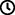 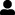 Jouons !Joueur 1 et Joueur 2 (à tour de rôle)Prenez 6 briques dans le bol.Placez vos briques sur la plaque, chacun à votre tour. Ne placez que des briques identiques côte à côte.Passez votre tour si vous ne pouvez pas jouer de brique.Gagnant – le premier à avoir placé ses briques.Égalité – lorsque la brique numéro 5 est la seule brique qui reste dans le bol.Préparation1 plaque17 briques numérotées (4 avec “1”, 4 avec “2”, 4 avec “3”, 4 avec “4” et 1 avec “5”) 1 brique « signe numérique »1 bolPlacer le signe numérique dans le coin supérieur gauche de la plaque pour indiquer que les briques représentent des nombres.Placer 4 briques, numérotées de “1” à “4”, en forme de croix sur la plaque.Les 13 autres briques sont dans le bol. Pour bien réussirRappeler aux joueurs malvoyants que d’autres joueurs voyants peuvent voir leurs briques si elles ne sont pas cachées.Variations possiblesChanger les chiffres utilisés, par exemple 1, 3, 5, 7 au lieu de 1, 2, 3, 4.Faire 2 croix avec 8 chiffres différents.Lorsqu’ils ne peuvent pas faire correspondre une brique, les joueurs prennent une brique supplémentaire dans le bol (pioche)Les enfants vont développer ces compétences holistiques Cognitif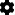 Nommer, lire, écrire et représenter des chiffres Physique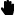 Apprendre par l’action, l’observation, l’analyse de l’action personnelle et de l’activité observée : apprendre à planifier des actions Emotionnel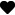 Connaître le but de l’activité Créatif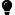 S’engager dans des activités de jeu solitaire pendant une durée appropriée Social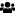 Demander et accepter l’aide des autres, utiliser ses camarades comme une ressourceLe saviez-vous ?Les moments de jeu exploitent naturellement les caractéristiques qui favorisent l’apprentissage des enfants : être actif et réfléchi, trouver un sens et du plaisir dans l’expérience, essayer des idées et interagir avec les autres.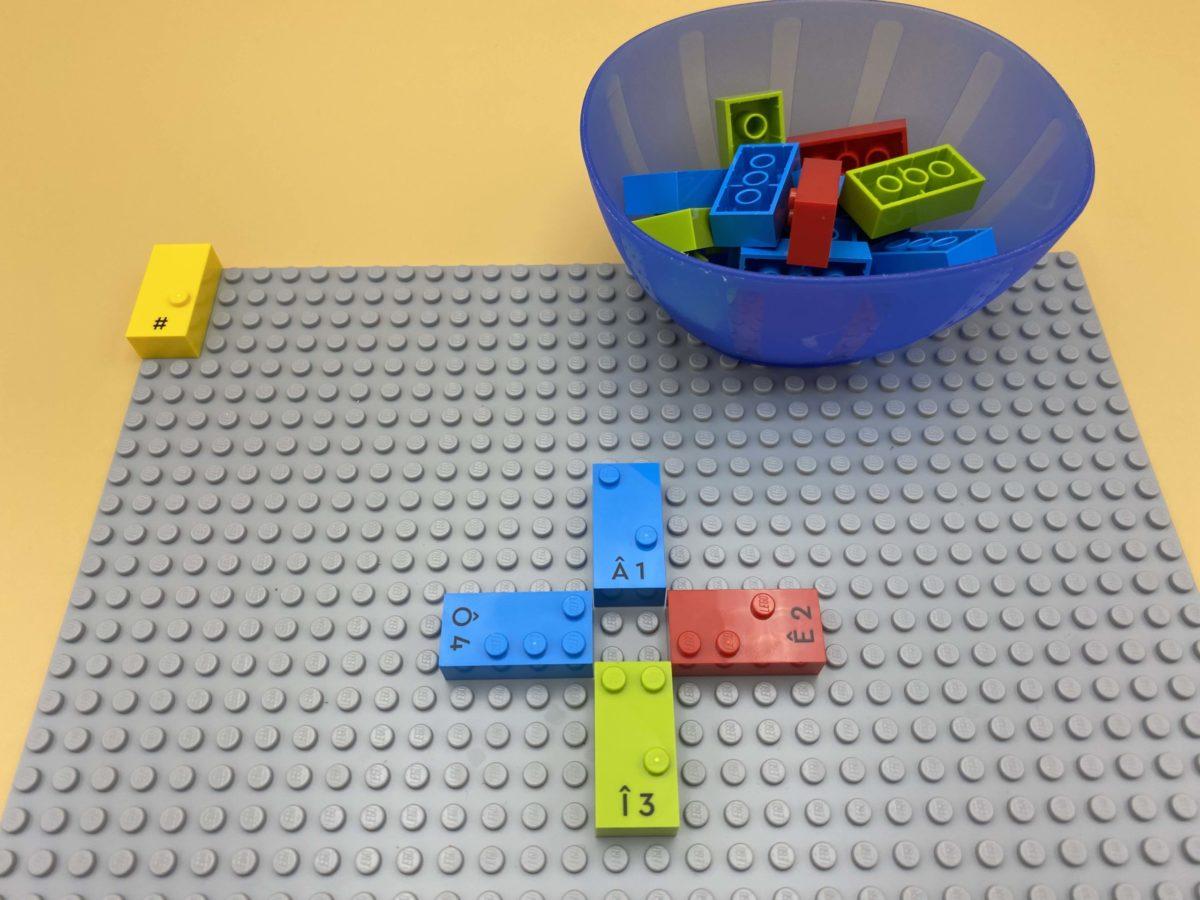 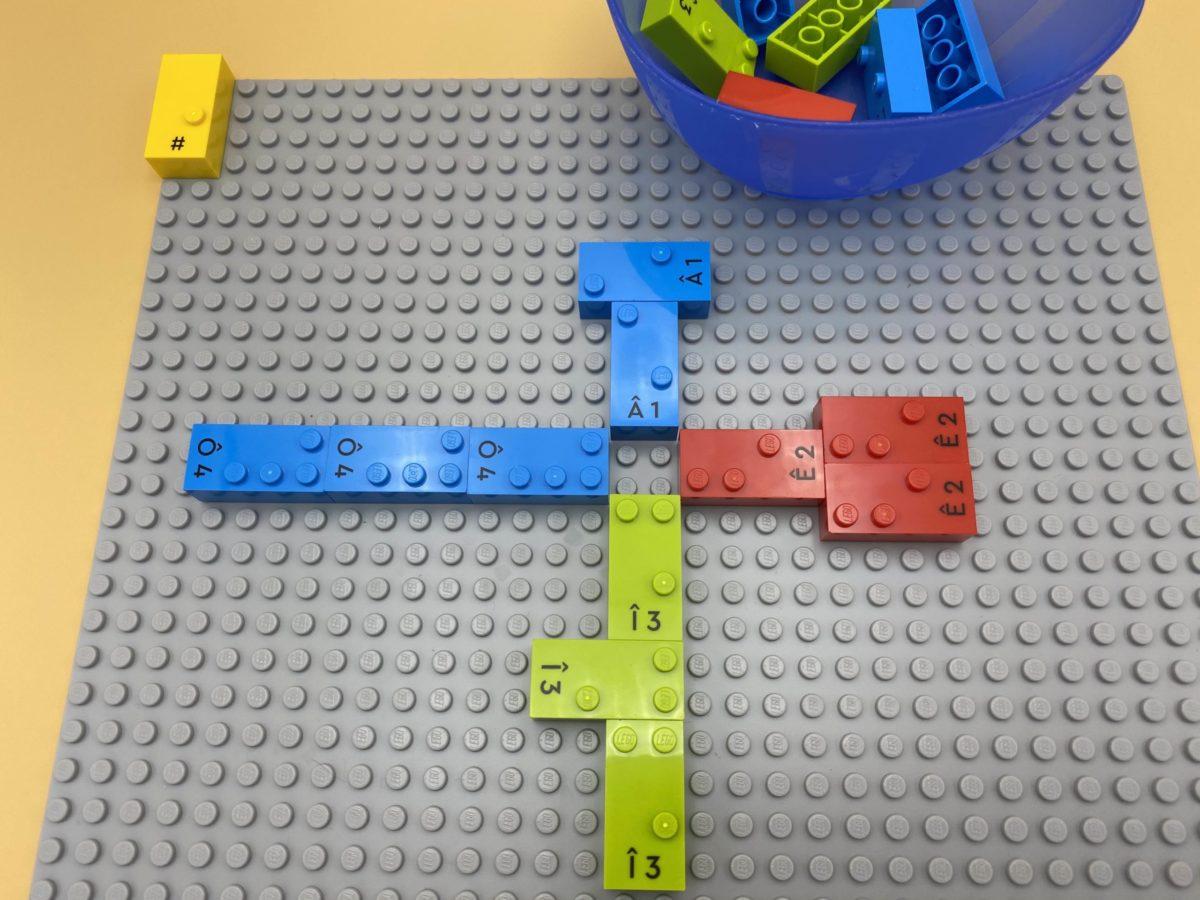 